Request to access the North Wyke Farm Platform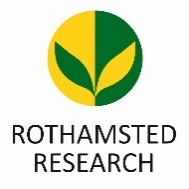 Please return the completed form to:  nw.farmplatform@rothamsted.ac.ukPlease note that you should allow one month for this request to be approved.This request will be vetted to assure that there are no conflicts with current or historical programmes of research on the Farm Platform, including consideration by our Farm Platform Management Committee who may suggest modifications to your access request.  You may also be asked to sign a Material Transfer Agreement, produced by our Contracts Office. You are encouraged to discuss any suggestions with the members of this committee and/or your designated contact.In addition, once the experiment has been completed, a second document is required detailing any changes or difficulties that occurred during the sampling campaign that are different to that outlined here.For internal records onlyPlease complete details of organisation requesting access:Project Title:Please state below the names of the main Rothamsted Research staff (if any) that are collaborating in the access request:Please include grant details funding the project (Rothamsted Research projects only):Please state if the CIEL 2% levy has been charged and from what project:Proposed start and end dates:Research Farm Team Contact:Scientific CasePlease briefly state the research project that access is required for, including the hypothesis being tested, and the analyses that will be performed.Details of the requestPlease state below: Who will take the samples; How the sampling will be done; What amounts of materials are required and when and where the samples will be taken. Please mark the proposed area(s) for the project on either the overall FP map or the North, Centre, South FP maps that are included below.Health and SafetyPlease think about and state below any potential health and safety risks that could arise from your proposed project. For internal projects, if the risks have already been assessed, please include the DocPort references. Contact the site H&S officer (currently lou.davey@rothamsted.ac.uk) for more information.Data availabilityThe NWFP is a publicly funded research infrastructure, and therefore all datasets generated from the NWFP must be made openly available. Datasets typically consist of raw or quality-controlled data, rather than data that has undergone analysis. Making datasets openly available maximises the benefit of data collected by increasing the reuse of datasets in secondary analyses, and rewards researchers by producing citeable resources and increasing awareness of any related manuscripts. Researchers wishing to use the NWFP should note:Researchers are entitled to a period of exclusive use with a time limited embargo. This is typically 2-3 years from the time of data collection.Metadata describing the data and how it can be accessed must be provided during an embargo period. Exceptions for sensitive data must be provided. Where experimental work is led at RRes by visiting workers or students on placements, there is an expectation that a copy of the data and metadata will be given to RRes staff prior to the end of their time on-site, even when the visitor expects to lead publication of a manuscript. It is the responsibility of RRes staff to ensure this happens and contains sufficient metadata for publication.  After submitting this form, the NWFP data steward will contact you to develop a data management plan. This will contain details such as the type and volume of data to be collected, how metadata will be recorded, where (meta)data will be stored, and expected time frame for sharing. If the access request relates to a project with an existing data management plan, we will utilise any relevant details. Any queries, please contact the NWFP data steward, tegan.darch@rothamsted.ac.uk.Please be aware that by accessing the NWFP you are agreeing to this policy, and that the NWFP reserve the right to deny further access to researchers who fail to abide it.Farm Platform Maps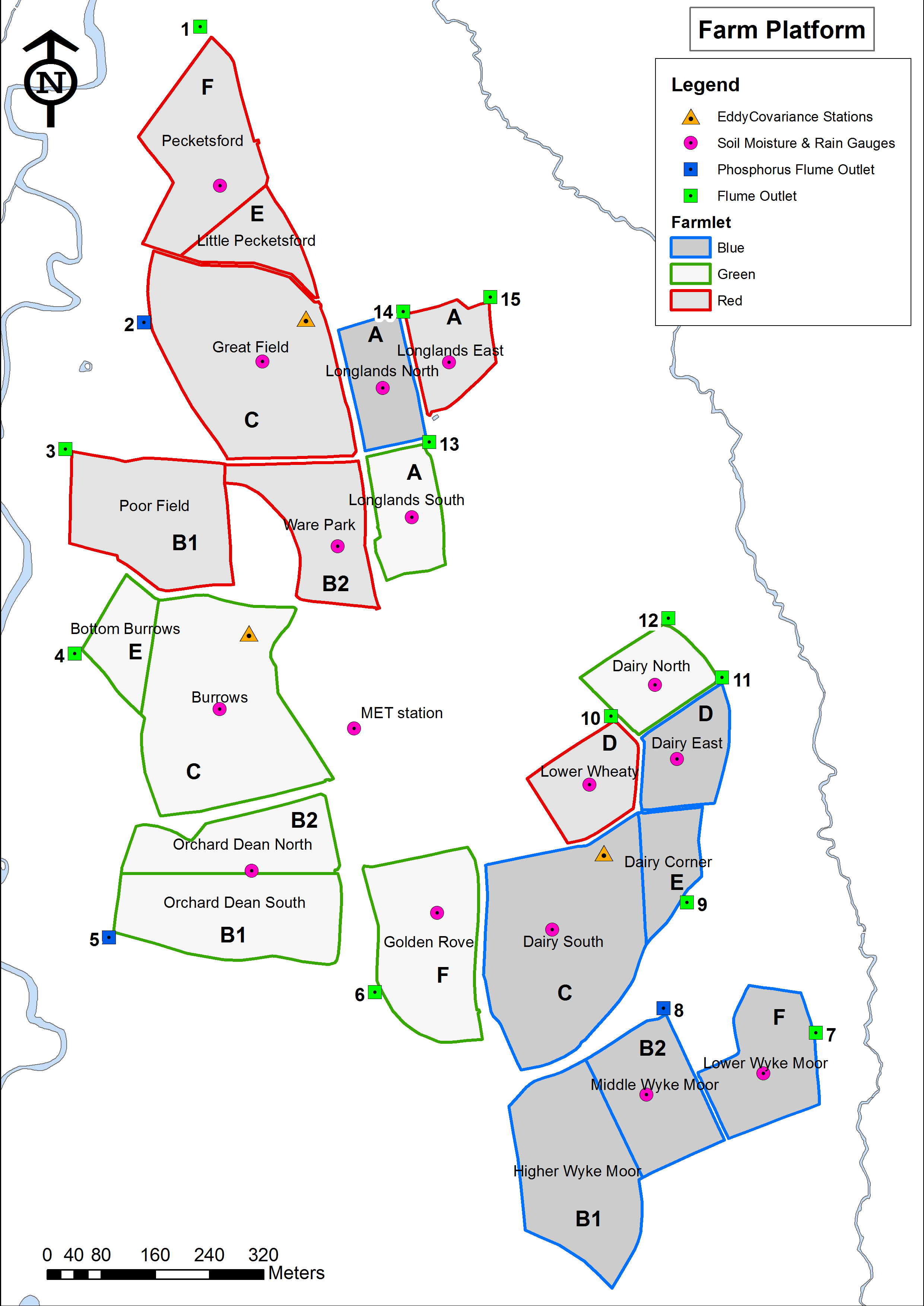 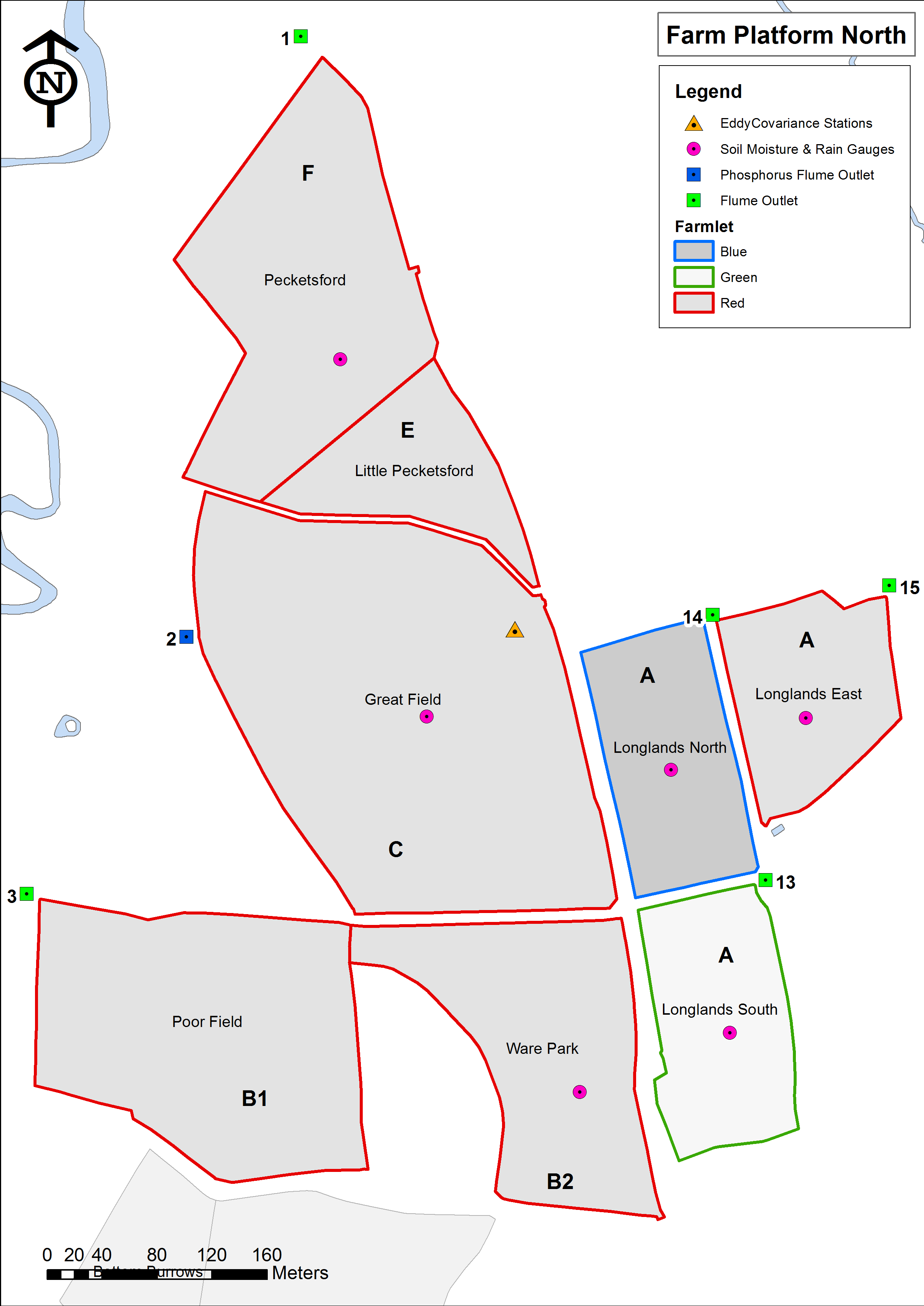 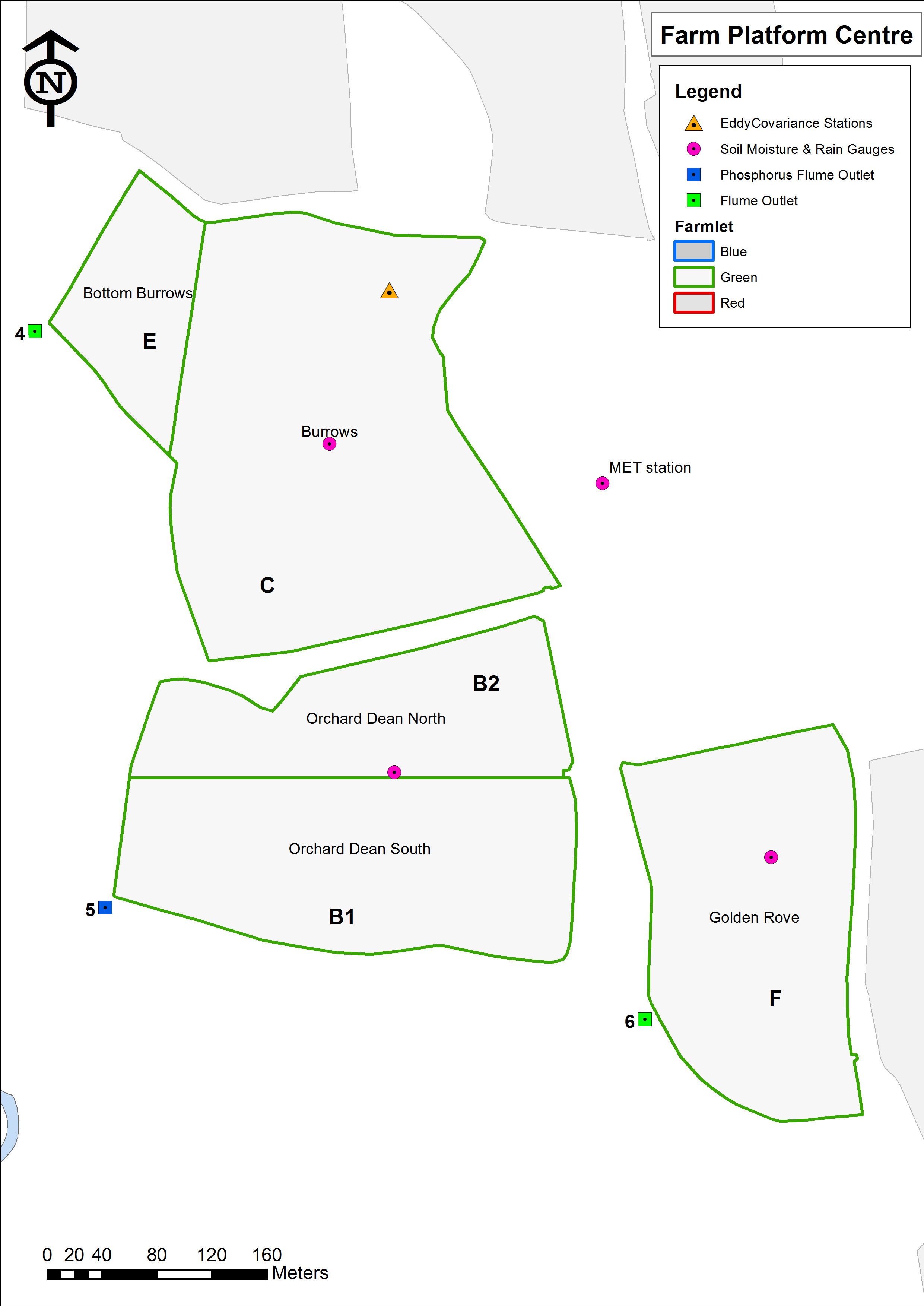 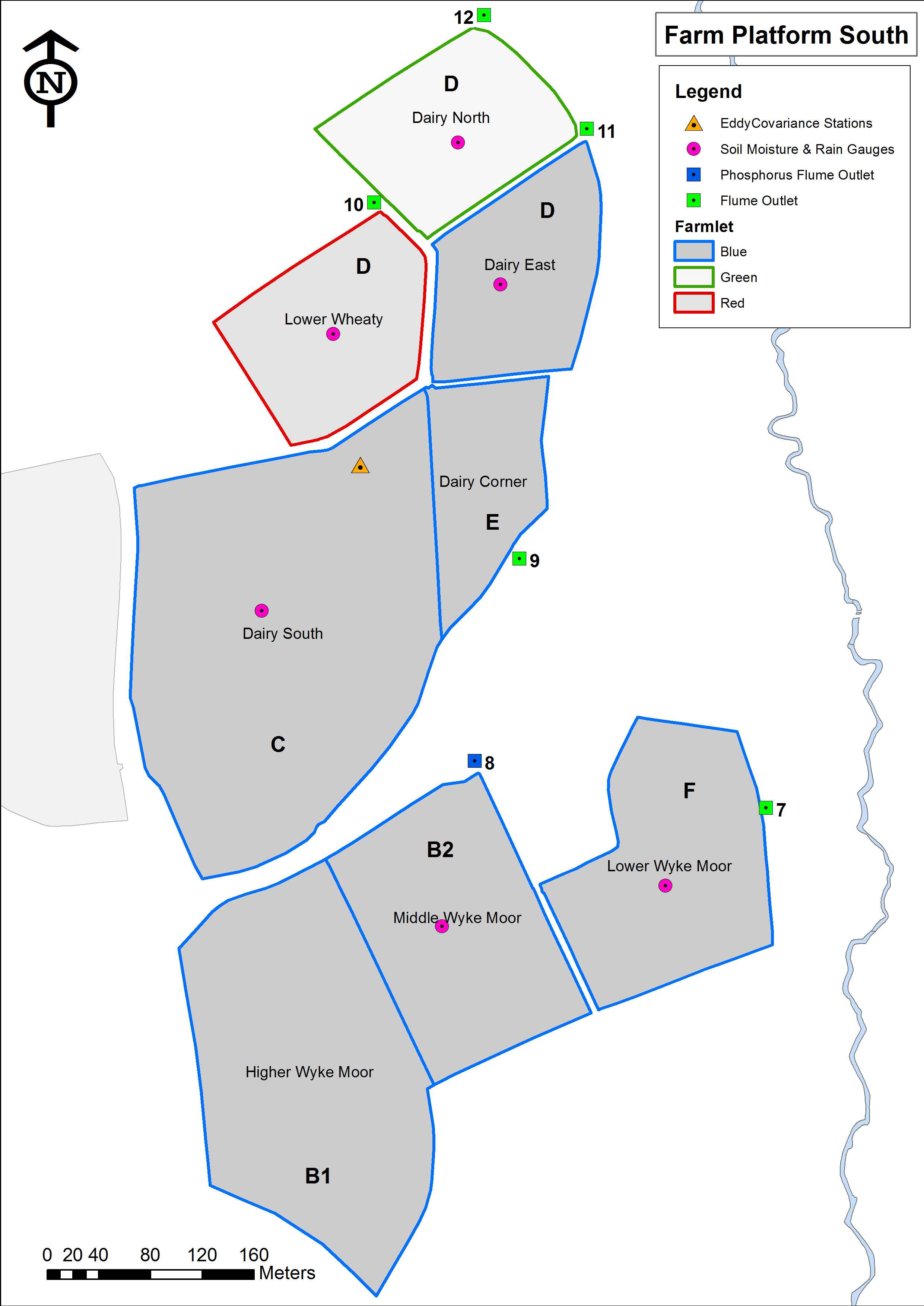 Access allowed (Farm Platform PI signature)Post-experiment documentYes / NoNameOrganisation NameOrganisation Address and email